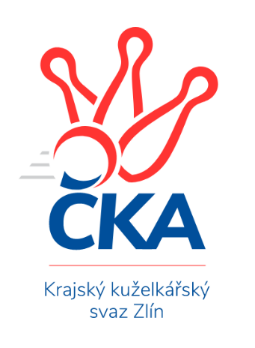 ZLÍNSKÝ KRAJSKÝ KUŽELKÁŘSKÝ SVAZ                                                                                          Zlín 11.11.2023ZPRAVODAJ ZLÍNSKÉHO KRAJSKÉHO PŘEBORU2023-20248. kolo TJ Kelč	- TJ Jiskra Otrokovice B	5:3	2519:2451	8.0:4.0	10.11. KC Zlín C	- KK Camo Slavičín	7:1	2750:2660	7.0:5.0	10.11. KK Kroměříž B	- TJ Sokol Machová A	5:3	2602:2575	6.5:5.5	10.11. VKK Vsetín B	- TJ Valašské Meziříčí C	1:7	2504:2608	4.0:8.0	10.11. SC Bylnice	- TJ Bojkovice Krons	1:7	2451:2564	5.0:7.0	11.11. TJ Sokol Machová B	- KK Camo Slavičín	1:7	2433:2583	2.0:10.0	11.11.Tabulka družstev:	1.	TJ Kelč	7	6	1	0	40.0 : 16.0 	53.0 : 31.0 	 2644	13	2.	TJ Valašské Meziříčí C	8	5	2	1	42.0 : 22.0 	56.0 : 40.0 	 2626	12	3.	KC Zlín C	8	5	1	2	41.0 : 23.0 	54.0 : 42.0 	 2637	11	4.	TJ Sokol Machová A	7	5	0	2	35.5 : 20.5 	49.0 : 35.0 	 2596	10	5.	TJ Bojkovice Krons	7	4	0	3	32.0 : 24.0 	46.5 : 37.5 	 2634	8	6.	SC Bylnice	8	4	0	4	29.0 : 35.0 	41.0 : 55.0 	 2569	8	7.	KK Camo Slavičín	7	3	0	4	27.0 : 29.0 	50.0 : 34.0 	 2625	6	8.	KK Kroměříž B	7	3	0	4	22.0 : 34.0 	36.5 : 47.5 	 2518	6	9.	TJ Jiskra Otrokovice B	7	1	1	5	19.0 : 37.0 	31.5 : 52.5 	 2504	3	10.	TJ Sokol Machová B	7	1	0	6	17.5 : 38.5 	31.0 : 53.0 	 2491	2	11.	VKK Vsetín B	7	0	1	6	15.0 : 41.0 	31.5 : 52.5 	 2487	1Program dalšího kola:9. kolo16.11.2023	čt	17:00	TJ Sokol Machová A - TJ Kelč	17.11.2023	pá	17:00	TJ Bojkovice Krons - KK Kroměříž B	17.11.2023	pá	17:30	TJ Jiskra Otrokovice B - KC Zlín C	17.11.2023	pá	19:00	VKK Vsetín B - TJ Sokol Machová B				-- volný los -- - SC Bylnice	18.11.2023	so	16:00	KK Camo Slavičín - TJ Valašské Meziříčí C		 TJ Kelč	2519	5:3	2451	TJ Jiskra Otrokovice B	Antonín Plesník	 	 172 	 208 		380 	 1:1 	 398 	 	194 	 204		Jakub Sabák	Pavel Chvatík	 	 204 	 227 		431 	 2:0 	 333 	 	160 	 173		Jitka Bětíková	Marie Pavelková	 	 199 	 223 		422 	 2:0 	 391 	 	191 	 200		Lukáš Sabák	Petr Pavelka	 	 223 	 193 		416 	 1:1 	 448 	 	220 	 228		Kateřina Ondrouchová	Miroslav Pavelka	 	 216 	 223 		439 	 2:0 	 428 	 	212 	 216		Miroslav Macega	Tomáš Vybíral	 	 237 	 194 		431 	 0:2 	 453 	 	239 	 214		Martin Růžičkarozhodčí: Miroslav Pavelka	 KC Zlín C	2750	7:1	2660	KK Camo Slavičín	Jaroslav Trochta	 	 242 	 238 		480 	 2:0 	 419 	 	193 	 226		Michal Petráš	Karolina Toncarová	 	 235 	 207 		442 	 2:0 	 429 	 	225 	 204		Petr Peléšek	Filip Mlčoch	 	 210 	 234 		444 	 0:2 	 478 	 	240 	 238		Radek Rak	Petr Mňačko	 	 221 	 256 		477 	 1:1 	 468 	 	252 	 216		Karel Kabela	Pavla Žádníková	 	 240 	 226 		466 	 1:1 	 435 	 	181 	 254		Ondřej Fojtík	Pavel Struhař	 	 239 	 202 		441 	 1:1 	 431 	 	219 	 212		Richard Ťulparozhodčí:  Vedoucí družstev	 KK Kroměříž B	2602	5:3	2575	TJ Sokol Machová A	Stanislav Poledňák	 	 226 	 226 		452 	 2:0 	 358 	 	168 	 190		Roman Škrabal	Lukáš Grohar	 	 215 	 240 		455 	 1:1 	 446 	 	228 	 218		Vlastimil Brázdil	Josef Vaculík *1	 	 203 	 193 		396 	 0.5:1.5 	 397 	 	203 	 194		Milan Dovrtěl	Lenka Haboňová	 	 230 	 216 		446 	 1:1 	 455 	 	218 	 237		Eliška Hrančíková	Petr Kuběna	 	 226 	 223 		449 	 2:0 	 420 	 	205 	 215		Josef Benek	Martin Novotný	 	 210 	 194 		404 	 0:2 	 499 	 	236 	 263		Roman Hrančíkrozhodčí: František Nedopilstřídání: *1 od 51. hodu Viktor Vaculík	 VKK Vsetín B	2504	1:7	2608	TJ Valašské Meziříčí C	Michal Trochta	 	 208 	 246 		454 	 1:1 	 414 	 	209 	 205		Petr Jandík	Daniel Bělíček	 	 241 	 219 		460 	 1:1 	 478 	 	231 	 247		Jakub Vrubl	Petr Spurný	 	 208 	 220 		428 	 0:2 	 447 	 	223 	 224		Radek Olejník	Lucie Hanzelová	 	 186 	 211 		397 	 1:1 	 415 	 	206 	 209		Miroslav Volek	Vojtěch Hrňa	 	 164 	 184 		348 	 0:2 	 426 	 	222 	 204		Jiří Hrabovský	Martin Kovács	 	 212 	 205 		417 	 1:1 	 428 	 	203 	 225		Miloslav Plesníkrozhodčí:  Vedoucí družstev	 SC Bylnice	2451	1:7	2564	TJ Bojkovice Krons	Ondřej Novák	 	 204 	 220 		424 	 1:1 	 431 	 	214 	 217		Jan Lahuta	Luděk Novák	 	 186 	 175 		361 	 1:1 	 404 	 	184 	 220		Jakub Lahuta	Alois Beňo	 	 214 	 234 		448 	 2:0 	 393 	 	196 	 197		Michal Machala	Lubomír Zábel	 	 201 	 196 		397 	 1:1 	 412 	 	218 	 194		Michal Ondrušek	Jaroslav Slováček	 	 220 	 213 		433 	 0:2 	 486 	 	260 	 226		Jiří Kafka	Stanislav Horečný	 	 197 	 191 		388 	 0:2 	 438 	 	242 	 196		Martin Hradskýrozhodčí: Alois Beňo	 TJ Sokol Machová B	2433	1:7	2583	KK Camo Slavičín	Bohumil Fryštacký	 	 206 	 196 		402 	 0:2 	 435 	 	233 	 202		Michal Petráš	Margita Fryštacká	 	 213 	 192 		405 	 0:2 	 431 	 	223 	 208		Petr Peléšek	Martina Nováková	 	 203 	 165 		368 	 0:2 	 423 	 	206 	 217		Robert Řihák	Lukáš Michalík	 	 209 	 223 		432 	 1:1 	 416 	 	214 	 202		Ondřej Fojtík	Jiří Fryštacký	 	 214 	 206 		420 	 1:1 	 422 	 	219 	 203		Richard Ťulpa	Jiří Michalík	 	 195 	 211 		406 	 0:2 	 456 	 	230 	 226		Radek Rakrozhodčí:  Vedoucí družstevPořadí jednotlivců:	jméno hráče	družstvo	celkem	plné	dorážka	chyby	poměr kuž.	Maximum	1.	Roman Hrančík 	TJ Sokol Machová A	470.00	303.5	166.5	3.4	4/4	(499)	2.	Tomáš Vybíral 	TJ Kelč	468.31	301.4	166.9	3.5	4/4	(503)	3.	Jaroslav Trochta 	KC Zlín C	462.60	309.5	153.1	4.2	4/4	(500)	4.	Jiří Kafka 	TJ Bojkovice Krons	458.92	318.3	140.7	5.4	4/5	(492)	5.	Pavel Chvatík 	TJ Kelč	454.75	299.1	155.7	3.3	4/4	(470)	6.	Radek Rak 	KK Camo Slavičín	454.20	303.7	150.5	6.0	5/6	(478)	7.	Vlastimil Brázdil 	TJ Sokol Machová A	452.06	309.6	142.5	4.8	4/4	(481)	8.	Zdeněk Chvatík 	TJ Kelč	451.17	311.9	139.3	5.8	4/4	(490)	9.	Pavla Žádníková 	KC Zlín C	450.30	301.3	149.1	5.9	4/4	(495)	10.	Jan Lahuta 	TJ Bojkovice Krons	450.27	303.9	146.3	3.1	5/5	(496)	11.	Eliška Hrančíková 	TJ Sokol Machová A	448.69	310.1	138.6	6.1	4/4	(467)	12.	Michal Petráš 	KK Camo Slavičín	447.67	307.5	140.2	5.5	6/6	(484)	13.	Karolina Toncarová 	KC Zlín C	447.08	299.4	147.7	5.4	3/4	(467)	14.	Lenka Haboňová 	KK Kroměříž B	446.56	308.3	138.2	3.9	3/4	(457)	15.	Daniel Bělíček 	VKK Vsetín B	446.47	303.4	143.1	5.7	3/3	(464)	16.	Miroslav Volek 	TJ Valašské Meziříčí C	446.42	300.8	145.7	4.8	4/5	(486)	17.	Pavel Struhař 	KC Zlín C	446.40	305.2	141.2	5.0	3/4	(457)	18.	Karel Kabela 	KK Camo Slavičín	446.13	303.5	142.6	5.4	4/6	(471)	19.	Ondřej Novák 	SC Bylnice	443.75	284.4	159.4	5.6	4/6	(467)	20.	Kateřina Ondrouchová 	TJ Jiskra Otrokovice B	443.25	302.0	141.3	4.8	4/4	(475)	21.	Alois Beňo 	SC Bylnice	441.89	303.7	138.2	5.9	6/6	(488)	22.	Petr Kuběna 	KK Kroměříž B	441.56	305.2	136.3	7.1	3/4	(467)	23.	Petr Jandík 	TJ Valašské Meziříčí C	441.38	299.6	141.8	8.1	4/5	(459)	24.	František Fojtík 	TJ Valašské Meziříčí C	440.00	311.6	128.4	7.0	5/5	(450)	25.	Jiří Hrabovský 	TJ Valašské Meziříčí C	438.77	307.7	131.1	6.3	5/5	(471)	26.	Michal Ondrušek 	TJ Bojkovice Krons	437.92	295.8	142.2	6.3	4/5	(473)	27.	Petr Peléšek 	KK Camo Slavičín	436.33	300.5	135.8	6.3	6/6	(454)	28.	Jakub Lahuta 	TJ Bojkovice Krons	435.67	303.7	132.0	10.5	4/5	(486)	29.	Petr Cahlík 	TJ Valašské Meziříčí C	435.40	306.2	129.2	5.8	5/5	(472)	30.	Lubomír Zábel 	SC Bylnice	434.78	297.4	137.4	6.1	6/6	(456)	31.	Petr Pavelka 	TJ Kelč	434.63	303.6	131.0	8.3	4/4	(457)	32.	Richard Ťulpa 	KK Camo Slavičín	434.33	309.8	124.6	7.3	6/6	(466)	33.	Robert Řihák 	KK Camo Slavičín	433.25	299.3	134.0	7.8	4/6	(461)	34.	Jakub Vrubl 	TJ Valašské Meziříčí C	433.21	290.9	142.3	5.3	4/5	(485)	35.	Jiří Fryštacký 	TJ Sokol Machová B	432.56	304.0	128.6	6.1	4/4	(448)	36.	Lucie Hanzelová 	VKK Vsetín B	431.90	295.2	136.7	5.8	2/3	(449)	37.	Martin Kovács 	VKK Vsetín B	430.92	289.8	141.1	7.3	3/3	(493)	38.	Filip Mlčoch 	KC Zlín C	430.33	312.0	118.3	10.8	3/4	(448)	39.	Antonín Plesník 	TJ Kelč	429.63	294.9	134.7	8.2	4/4	(477)	40.	Hana Jonášková 	TJ Jiskra Otrokovice B	427.22	293.9	133.3	6.2	3/4	(453)	41.	Jakub Sabák 	TJ Jiskra Otrokovice B	426.08	293.0	133.1	7.7	4/4	(462)	42.	Lukáš Grohar 	KK Kroměříž B	426.06	303.3	122.8	9.4	4/4	(455)	43.	Jaroslav Slováček 	SC Bylnice	426.00	289.1	136.9	8.2	6/6	(453)	44.	Bohumil Fryštacký 	TJ Sokol Machová B	425.75	300.4	125.4	9.0	4/4	(458)	45.	Josef Bařinka 	SC Bylnice	425.33	301.3	124.0	7.3	6/6	(452)	46.	Ondřej Fojtík 	KK Camo Slavičín	425.25	299.1	126.1	8.6	4/6	(467)	47.	Miroslav Macega 	TJ Jiskra Otrokovice B	422.67	287.7	135.0	4.8	4/4	(441)	48.	Lukáš Trochta 	KC Zlín C	420.63	289.5	131.1	7.9	4/4	(451)	49.	Josef Benek 	TJ Sokol Machová A	420.06	289.1	130.9	6.9	4/4	(440)	50.	Stanislav Horečný 	SC Bylnice	417.00	288.3	128.7	7.2	6/6	(446)	51.	Lukáš Sabák 	TJ Jiskra Otrokovice B	416.33	290.7	125.7	9.3	3/4	(433)	52.	Milan Dovrtěl 	TJ Sokol Machová A	415.75	294.6	121.1	10.2	4/4	(459)	53.	Martin Novotný 	KK Kroměříž B	415.11	299.6	115.6	10.4	3/4	(440)	54.	Jiří Michalík 	TJ Sokol Machová B	414.94	299.9	115.1	10.1	4/4	(456)	55.	Michal Machala 	TJ Bojkovice Krons	411.00	290.6	120.4	10.4	4/5	(436)	56.	Viktor Vaculík 	KK Kroměříž B	410.25	291.1	119.1	11.6	4/4	(426)	57.	Karel Navrátil 	VKK Vsetín B	409.50	275.0	134.5	5.0	2/3	(416)	58.	Martina Nováková 	TJ Sokol Machová B	407.50	289.9	117.6	11.3	4/4	(440)	59.	Miroslav Pavelka 	TJ Kelč	406.63	285.6	121.1	9.6	4/4	(464)	60.	Oldřich Křen 	KK Kroměříž B	406.00	289.0	117.0	13.3	3/4	(426)	61.	Margita Fryštacká 	TJ Sokol Machová B	404.83	281.4	123.4	9.9	4/4	(423)	62.	Jiří Plášek 	VKK Vsetín B	400.00	295.3	104.8	12.5	2/3	(420)	63.	Vojtěch Hrňa 	VKK Vsetín B	395.25	281.8	113.5	12.3	3/3	(406)	64.	Lukáš Michalík 	TJ Sokol Machová B	395.25	288.1	107.2	11.8	3/4	(432)	65.	Radim Metelka 	VKK Vsetín B	391.00	280.5	110.5	14.0	2/3	(407)	66.	Roman Škrabal 	TJ Sokol Machová A	389.25	287.9	101.3	14.7	4/4	(423)	67.	Michal Trochta 	VKK Vsetín B	386.42	279.5	106.9	11.6	3/3	(454)		Petr Mňačko 	KC Zlín C	472.83	318.7	154.2	8.3	2/4	(518)		David Hanke 	TJ Bojkovice Krons	458.00	308.6	149.4	7.9	3/5	(486)		Martin Hradský 	TJ Bojkovice Krons	454.67	305.3	149.3	6.0	3/5	(471)		Rudolf Fojtík 	KK Camo Slavičín	451.00	326.0	125.0	7.0	1/6	(451)		Miloš Jandík 	TJ Valašské Meziříčí C	444.67	305.3	139.3	7.0	3/5	(477)		Martin Růžička 	TJ Jiskra Otrokovice B	436.50	300.5	136.0	7.7	2/4	(453)		Radek Olejník 	TJ Valašské Meziříčí C	436.00	299.0	137.0	5.8	2/5	(447)		Jindřich Cahlík 	TJ Valašské Meziříčí C	434.00	302.0	132.0	7.0	1/5	(434)		Leoš Hamrlíček 	TJ Sokol Machová B	432.00	294.0	138.0	8.0	1/4	(432)		Václav Vlček 	TJ Sokol Machová B	429.00	304.0	125.0	6.0	1/4	(429)		Miloslav Plesník 	TJ Valašské Meziříčí C	428.17	295.0	133.2	8.0	3/5	(435)		Dita Trochtová 	KC Zlín C	427.67	290.0	137.7	9.3	1/4	(446)		Marie Pavelková 	TJ Kelč	422.00	287.0	135.0	7.0	1/4	(422)		Lenka Menšíková 	TJ Bojkovice Krons	416.00	283.0	133.0	9.0	1/5	(416)		Teofil Hasák 	TJ Jiskra Otrokovice B	414.50	294.8	119.8	9.5	2/4	(437)		Petr Spurný 	VKK Vsetín B	413.00	281.7	131.3	8.3	1/3	(428)		Michal Pecl 	SC Bylnice	412.00	299.0	113.0	10.0	1/6	(412)		Radomír Kozáček 	TJ Bojkovice Krons	411.33	294.0	117.3	10.0	3/5	(448)		Josef Vaculík 	KK Kroměříž B	408.50	285.3	123.3	7.0	2/4	(435)		Nela Vrbíková 	TJ Jiskra Otrokovice B	406.75	284.0	122.8	9.3	2/4	(457)		Petr Hanousek 	KK Camo Slavičín	403.00	282.0	121.0	11.0	1/6	(403)		Marek Ruman 	KC Zlín C	400.00	288.5	111.5	12.0	2/4	(401)		Ladislav Strnad 	SC Bylnice	396.00	282.0	114.0	8.5	2/6	(410)		Stanislav Poledňák 	KK Kroměříž B	395.63	271.9	123.8	9.6	2/4	(452)		Jitka Bětíková 	TJ Jiskra Otrokovice B	370.00	272.0	98.0	13.5	2/4	(407)		Jakub Havrlant 	KK Camo Slavičín	366.00	279.0	87.0	14.0	1/6	(366)		Vendula Vrzalová 	KC Zlín C	362.00	271.0	91.0	15.0	1/4	(362)		Luděk Novák 	SC Bylnice	361.00	254.0	107.0	11.0	1/6	(361)Sportovně technické informace:Starty náhradníků:registrační číslo	jméno a příjmení 	datum startu 	družstvo	číslo startu8448	Martin Hradský	11.11.2023	TJ Bojkovice Krons	3x22595	Luděk Novák	11.11.2023	SC Bylnice	1x24840	Ondřej Novák	11.11.2023	SC Bylnice	5x21528	Marie Pavelková	10.11.2023	TJ Kelč	1x
Hráči dopsaní na soupisku:registrační číslo	jméno a příjmení 	datum startu 	družstvo	Zpracoval: Radim Abrahám      e-mail: stk.kks-zlin@seznam.cz    mobil: 725 505 640        http://www.kksz-kuzelky.czAktuální výsledky najdete na webových stránkách: http://www.kuzelky.comNejlepší šestka kola - absolutněNejlepší šestka kola - absolutněNejlepší šestka kola - absolutněNejlepší šestka kola - absolutněNejlepší šestka kola - dle průměru kuželenNejlepší šestka kola - dle průměru kuželenNejlepší šestka kola - dle průměru kuželenNejlepší šestka kola - dle průměru kuželenNejlepší šestka kola - dle průměru kuželenPočetJménoNázev týmuVýkonPočetJménoNázev týmuPrůměr (%)Výkon5xRoman HrančíkMachová A4996xRoman HrančíkMachová A119.524994xJiří KafkaBojkovice4863xJiří KafkaBojkovice115.964864xJaroslav TrochtaZlín C4802xJakub VrublValMez C114.054782xRadek RakSlavičín A4783xDaniel BělíčekVsetín B109.764602xJakub VrublValMez C4782xEliška HrančíkováMachová A108.984553xPetr MňačkoZlín C4771xLukáš GroharKroměříž B108.98455